ՈՐՈՇՈՒՄ N 3-Ն29 ՀՈՒՆՎԱՐԻ 2021թ.ԿԱՊԱՆ ՀԱՄԱՅՆՔԻ ԱՎԱԳԱՆՈՒ 2020 ԹՎԱԿԱՆԻ ԴԵԿՏԵՄԲԵՐԻ 30-Ի N 136-Ն ՈՐՈՇՄԱՆ ՄԵՋ ՓՈՓՈԽՈՒԹՅՈՒՆՆԵՐ ԿԱՏԱՐԵԼՈՒ  ՄԱՍԻՆՂեկավարվելով «Տեղական ինքնակառավարման մասին» օրենքի 18-րդ հոդվածի 1-ին մասի 5-րդ կետով, «Հայաստանի Հանրապետության բյուջետային համակարգի մասին» օրենքի 33-րդ հոդվածի 4-րդ մասով, «Նորմատիվ իրավական ակտերի մասին» օրենքի         33-րդ, 34-րդ, 36-րդ, 38-րդ հոդվածներով և հաշվի առնելով համայնքի ղեկավարի առաջարկությունը, Կապան համայնքի ավագանին  ո ր ո շ ու մ  է.1․ Կապան համայնքի ավագանու 2020 թվականի դեկտեմբերի 30-ի «Կապան համայնքի 2021 թվականի բյուջեն հաստատելու մասին» N 136-Ն որոշման մեջ կատարել հետևյալ փոփոխությունները ՝ համաձայն 1, 2, 3 , 4,  5 և 6 հավելվածների։ 2․ Սույն որոշումն ուժի մեջ է մտնում պաշտոնական հրապարակմանը հաջորդող օրվանից։      Կողմ( 10 )`ԱՆՏՈՆՅԱՆ ԱՐԵՆ                                      ԿՈՍՏԱՆԴՅԱՆ ԻՎԱՆ                   ԱՍՐՅԱՆ ՎԱՉԵ				           ՀԱՐՈՒԹՅՈՒՆՅԱՆ ԿԱՄՈ	  ԴԱՆԻԵԼՅԱՆ ՎԱՀԵ                                    ՀԱՐՈՒԹՅՈՒՆՅԱՆ ՀԱՅԿ           ԴԱՎԹՅԱՆ ՆԱՐԵԿ                                     ՄԵՍՐՈՊՅԱՆ ՆԱՊՈԼԵՈՆ	   ԴԱՎԹՅԱՆ ՇԱՆԹ	                                ՄՈՎՍԻՍՅԱՆ ԺԱՆ                    Դեմ ( 0 )Ձեռնպահ ( 0 )                   ՀԱՄԱՅՆՔԻ ՂԵԿԱՎԱՐ   		           ԳԵՎՈՐԳ ՓԱՐՍՅԱՆ2021թ. հունվարի 30ք. Կապան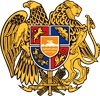 ՀԱՅԱՍՏԱՆԻ ՀԱՆՐԱՊԵՏՈՒԹՅՈՒՆ
ՍՅՈՒՆԻՔԻ ՄԱՐԶ
ԿԱՊԱՆ  ՀԱՄԱՅՆՔԻ  ԱՎԱԳԱՆԻ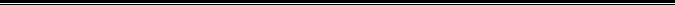 